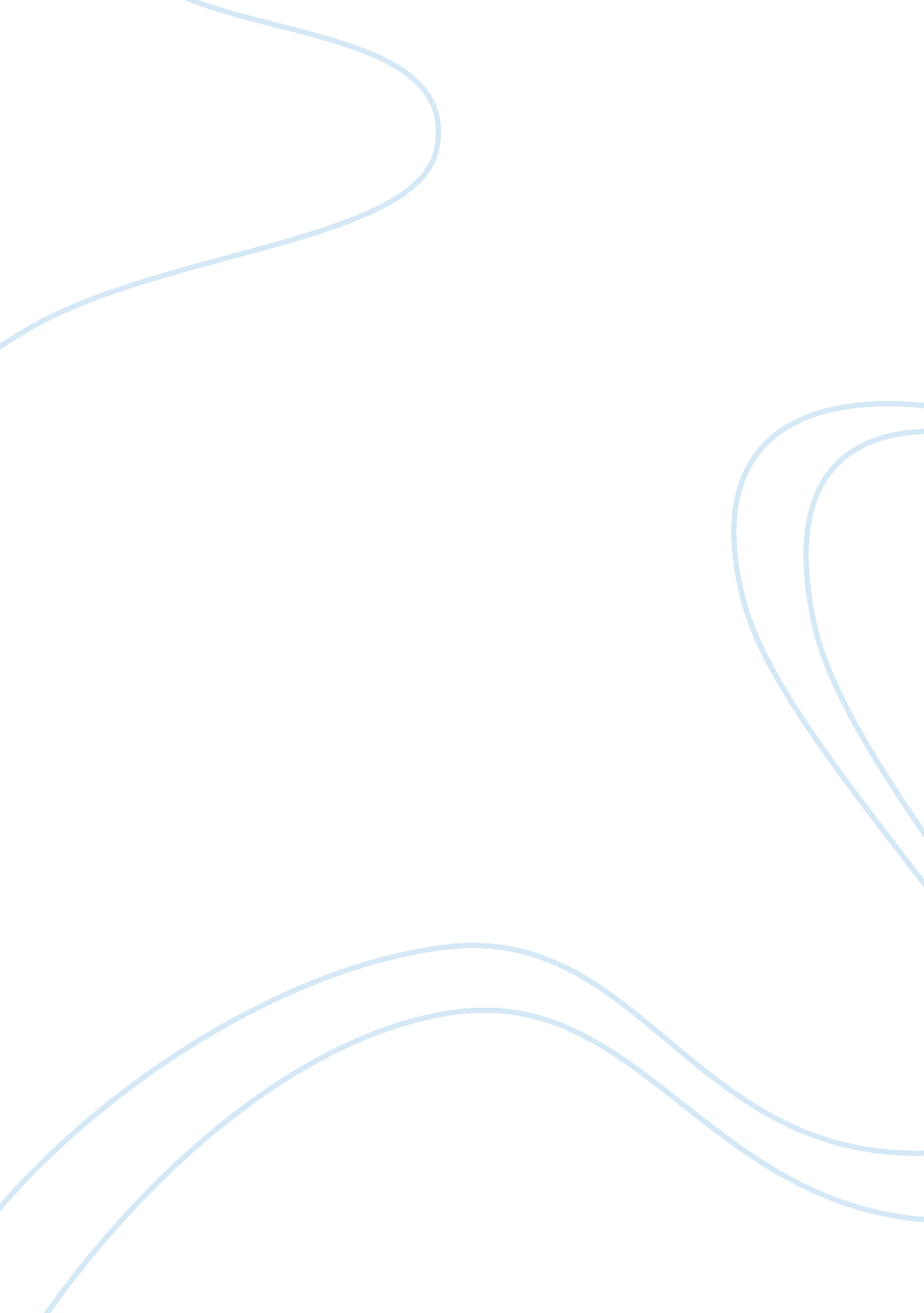 Pestle analysis of tesco and coca cola essayBusiness, Accounting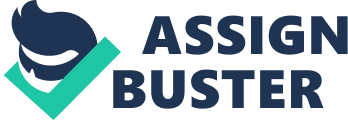 Tax policies: Tesco has to do certain that they are paying their revenue enhancements and doing certain that their staffs are besides paying their revenue enhancements. Trade limitations: Tesco besides have to do certain that they adhering to any trade limitations in topographic point in the United Kingdom. Economic clime: Because of the economic clime Tesco could be fighting to give out occupations to people which means less shops across the UK and even shops holding the possibility of being closed down to cut down disbursement. Interest Ratess: As involvement rates go up so make the cost of points that Tesco might be purchasing for case in January 2011 The VAT is set to lift to 20 % doing goods more expensive. Exchange Ratess: Exchange rates altering mean that importing and selling goods becomes different each clip as the supply of importing goods alterations. Cost of capital: The cost of capital allows Tesco to see if their concern is making good and if it can be changed. New concerns: this as it allows new concerns to spread out whilst besides presenting new merchandises to the supermarket concatenation. A good illustration of this is the new microwavable repasts. Changes in Manner: Changes in Manner agencies that Tesco needs to alter their merchandises this can be bad but it can besides be good depending on how fast it is seen. This besides relates to tendencies. Immigration: with a batch of immigrants from Eastern Europe there is a batch of demand for new goods to be put into the shops. Rate of alteration: The rate of which engineering alterations is fast at the current clip which means Tesco have to maintain in with it all. Training: Without the relevant preparation of staff they ca n’t utilize the machines decentlyOn-line Shopping: Online shopping has made Tesco highly popular whilst besides doing it possible to hold fewer shops around the UK and doing them able to present to put where people may non be able to acquire to the shops. Health and Safety Laws: This restricts to the things that Tesco ‘ s can make within their shops. Data Protection Act: They have to maintain all informations they take of their clients protected. Age Restriction Limits: They have to do certain that all the workers in their shops are non selling age restricted points to under age people. Pollution: They have to do certain that they are protecting the environment in such ways of non bring forthing a batch of pollutionRecycling: They have to hold policies in topographic point about how merchandises are recycled such as their bearer bags. Energy: They have to do certain that they are non utilizing a batch of energyPESTLE analysis for Coca ColaPoliticalEconomicSocialTechnologicalLegalEnvironmentGovernment criterions: If Coca Cola does n’t intend the authorities ‘ s outlook so the company can acquire a all right which can run from a little monetary value to a large monetary value for the company. International Torahs: As a planetary company Coca Cola needs to be careful of the alterations in things such as accounting and revenue enhancement as if they get this incorrect it could destroy their international position. Global company: This is a good thing as if they are missing in gross revenues in one or two states they could be doing it up in different states intending that they are n’t losing money all the clip whereas they would if merely runing in one state. Interest rates: As rates go up it costs more to bring forth the Coca Cola as the monetary value for the ingredients of which they need additions. Economic Climate: Due to the economic clime when it crashes it means that things like Coca Cola do non acquire as much money as people can non afford to pass money on purchasing these drinks in majority nor remarkable as the monetary value of them rises whilst the client will be fighting with money. Budget cuts: This means that occupations will go cut and that people will go un-employed go forthing fewer occupations in the industry and less opportunities to open more locations around the universe. Nutrition and wellness: When people get to the age of about 37 they start to worry about their wellness more which means the demands for carbonated drinks from companies like coca Cola lessening alongside their grosss. Diabetess: Some people with diabetes can non imbibe sugary drinks such as Coca Cola hence holding the ‘ Diet ‘ version of the drink helps as this allows them to hold more of it increasing gross revenues. When adolescents get to around the age of 15 they start to imbibe underage this stems the gross revenues in companies like Coca Cola as it means they are n’t acquiring as many gross revenues. New spirits: As engineering progresss this allows Coca Cola to seek new spirits such as the Cherry Coke and Coke with lemon. This allows the Coca Cola ‘ s gross to travel up and people want to seek these different spirits. Training: due to the complexness of new engineering some staff will necessitate preparation to run machines or will necessitate experience this means that less occupations can go available. Machines over worlds: As machines get more complex which allows them to make more things more worlds are going redundant due to machinery taking their place. Ingredients: Coca Cola has to follow guidelines to how much of each ingredient they are allowed to utilize to let safe production and to enable people to imbibe these drinks without going ailment or addicted. Health and Safety: The mills of which the drinks are produced in have to adhere to any Health and Safety ordinances that are set out to halt hurts go oning. Patent: All merchandises that are made by the company have to travel through a patent pending before they are allowed to hit the shelves in stores and supermarkets. Environmental Torahs: Coca Cola has criterions set in their mill ‘ s of which they have to follow to be allowed to bring forth their stock. Recycling policies: Coca Cola has to seek and do their bottles are reclaimable as possible without doing the bottles a jeopardy to be imbibing from this means that they might hold to alter the stuffs. Energy: Coca Cola aboard many companies try to hold an energy efficiency policy to cut down the energy they are utilizing therefore non fouling the environment every bit much as they need to. 